Посиделки у самовара ко Дню Мудрости (пожилых).     Что за праздник начинается тут? Видно почётные гости придут! А может, уже пришли генералы? А может, пришли адмиралы? А может, герой, облетевший весь свет?                    Гадать понапрасну бросьте!       Смотрите! Вот наши гости! Почётные, важные самые Наши бабушки и дедушки славные!  В жизни каждого человека всегда были, есть и будут бабушка и дедушка. И, наверное, из любви и признательности к бабушкам и дедушкам какой-то один мудрый человек объявил 1 октября Международным Днём пожилого человека. Посмотрели мы на наших бабушек и дедушек и не совсем согласны с тем человеком! Этот день нужно было назвать международным днём любимых и любящих бабушек и дедушек! И вот с 2015 года это-День Мудрости! С праздником вас, уважаемые гости!Сегодня праздник такой солидный!
День самых старших – День пожилых!
День тех, душою кто не стареет,
Кто любит жизнь и боготворит!
Желаем долго жить и беспечно, 
И чтоб на жизнь Вам хватало сил,
Чтоб каждый день Вам дарил лишь радость,
Сюрпризов море Вам приносил!                      Сегодня славим седину                Усталые морщинистые руки                А ведь бывало в старину                Не знали эти руки скуки                Вся ваша жизнь наполнена трудом                        Теплом души и радостью согрета                Да поглядите, поглядите вы кругом                Милее лиц не видела планета.                И пусть гуляет осень на дворе                И мир перелистнул страницу века,                Как хорошо, что есть в календарях                День пожилого человека.                   Вы достигли возраста такого                Что просится приветственное слово                 Примите наши поздравленья                 Здоровья, счастья и добра                И пусть плохого настроенья                У вас не будет никогда                На мир смотрите с наслажденьем                И грусть отступит и беда                Успех, удача и везенье                Пусть вам сопутствует всегда.                 Сколько прожито лет?                 Мы не будем считать                 Очень хочется нам                 В этот день пожелать                 Не стареть, не болеть, никогда скучать                 И еще много лет этот праздник встречать.                Для нас загадка – Ваши годы                 Всегда вы чудно хороши                 Желаем в жизни все невзгоды                 Сметать усилием души                 Ваш лозунг – жить, презреть усталость                 Наверно, силу вам даёт                 И чтоб загадка оставалась, -                 Вы молодейте каждый год.Песня «Крутится, вертится шарик земной»Крутится, вертится шарик земной.Годы, как птицы, летят чередойС праздником вас мы поздравить пришли,    И Вам в подарок шары принесли. В красных шарах выраженье любви,Мы их с собою сейчас принесли.Дружбы и верности пламенный знак,Мы принесли его в наших сердцах. В синих шарах голубые мечты,Чтобы мечтали по-прежнему Вы.Чтобы сбывались мечты все у Вас,Этого мы все желаем сейчас.В шаре зелёном надежда живетВ то, что счастливым окажется год. В то, что на свете не будет войны,Будут леса и сады зелены.Черный же шар мы с собой не несли Не потому, что его не нашли.А потому, что в сердцах у друзейЛишь пожелания солнечных дней                 Не страшны вам года                         Хоть волосы седые                 Коль сохранили навсегда                 Вы чувства молодые. Рецепта долголетья нет- Хотя мы все о нём мечтаем. Здоровья, счастья, долгих лет От всей души мы вам желаем.                 За годом год бегут года                 Бегут они неутомимо                 Спешат года назло всегда                 Но пусть они проходят мимо                 Ведите с ними рьяно бой                 Живите дольше, не старейте                 И всем врагам наперекор                 Лекарств как можно меньше пейте.                 Не подыскать такого слова                 Чтоб в полной мере пожелать                 Вам хорошего здоровья,                 И никогда не унывать                 Желаем счастья и добра                 Поменьше горя печали                 Чтоб было больше светлых дней                 А хмурые,  не посещали.                 Желаем не болеть, не унывать.                 Побольше отдыхать, покрепче спать                 Тихонько чтобы спорились дела                 И чтоб судьба хранила вас всегда                 Примите вы огромное спасибо     За вашу строгость и за доброту     Пусть в вашей жизни  мир и счастье     Одной дорогой рядышком идут. Мы знаем что вы любите песни, шутки, пляски Но нет ничего интересней чем наши русские сказки,  Праздник продолжается, сказка начинается Сказ о дедушке и бабе, о внучке и курочке Рябе.  Сказка о том, что деньги-главное, но всё же                            Мир в семье всего дороже.СЦЕНКА «КУРОЧКА РЯБА»Действующие лица; Автор, Дедушка и Баба, Внучка и Курочка Ряба.Автор.   Жили-были Дед и Баба.Жили, не тужили.Сухарь чаем запивали,Один раз в месяц колбасу жевали.И все ладно бы,да Курочка-невеличкаВзяла и снесла яичко.Яичко не простое,Яичко золотое.А теперь по нашим ценамИ вообще оно бесценно.На семейный на советСобрал Внучку с Бабкой Дед.Дед.      Так и так. Такое дело.Что с яичком этим делать?Может, скушать? Иль продать?Иль на доллары сменять?Может, чтоб упали стены,Центр музыкальный купим современный? Бабка.  Что ты, Дед?! Побойся Бога!Музыка не стоит много!Лучше купим телевизор,Пылесос или транзисторИль возьмем телегу мыла,Чтобы в доме чисто было.Внучка.    Может, купим мне духи?Обалдеют женихи!Иль французскую помаду?Я ей тоже буду рада!Автор.      Начался тут сыр да бор   И житейский шумный спор.   То не сё, да то не так.Дед.          Ты балда!Бабка.      А ты дурак!Автор.      Начался такой скандал -Свет такого не видал!Только Курочка молчит,Около стола стоит.Курочка.  Ну никак не ожидалаСтать причиною скандала.Чтобы это прекратить,Надо мне яйцо разбить. Автор.      Подошла она тихонькоИ, крылом взмахнув легонько,Яичко на пол уронила,Вдребезги его разбила!Плачет Внучка, плачет Баба...Внучка и Бабка.Что наделала ты, Ряба?                                   Мой дедуля дорогой!                                                                                          Мы гордимся все тобойАвтор.      Дед не плакал, как ни странно,                        И скажу я по секрету       Вывернул с дырой карманы.                        Лучше нет на свете деда!                                                                                          Буду я всегда старатьсяДед.        Нету денег, ну и что же?!                             На тебя во всём ровняться!Мир в семье всего дороже! Конкурс "Узнай сказки".
Подготовлены 3 сказки-перепутки. Бабушка вытягивает наугад листо с текстом и с выражением читает. Каждая команда старается понять, какие же сказки задействованы, а мамы помогают записывать названия. Бабушки выступают поочередно. В отгадывании участвуют все 3 команды.
1. Жил-был у бабы с дедом Колобок. Лежал он как-то раз на окошке. А тут Мышка бежала, хвостиком махнула. Колобок упал и разбился. Прибежали семеро козлят и всё съели, а крошки оставили. Побежали они домой, а крошки рассыпали по дорожке. Прилетели Гуси-лебеди, стали крошки клевать, да из лужи запивать. Тут Кот ученый им и говорит: "Не пейте, а то козлятами станете!"
(7 сказок: "Колобок", "Курочка Ряба", "Волк и семеро козлят", "Гензель и Гретель", "Гуси-лебеди", "Сестрица Алёнушка и братец Иванушка", "Руслан и Людмила") 

2. Жили-были три медведя. И была у них избушка лубяная, а еще была ледяная. Вот бежали мимо Мышка-норушка и Лягушка-квакушка, увидали избушки и говорят: "Избушка, избушка, повернись к лесу задом, а к нам передом!". Стоит избушка, не двигается. Решили они войти, подошли к двери, потянули за ручку. Тянут-потянут, а вытянуть не могут. Видно, лежит там Спящая красавица и ждет, когда Емеля ее поцелует.
(7 сказок: "Три медведя", "Заюшкина избушка", "Теремок", "Баба Яга", "Репка", "Спящая красавица", "По щучьему веленью") 

3. В некотором царстве, в некотором государстве жила-была Царевна Лягушка. Вот как-то села она на серого волка и поехала искать перышко Финиста Ясна Сокола. Устал волк, хочет передохнуть, а она ему и говорит: "Не садись не пенек, не ешь пирожок!". А волк рассердился и говорит: "Как выскочу, как выпрыгну, полетят клочки по закоулочкам"! Испугалась Лягушка, ударилась оземь и в полночь превратилась в тыкву. Увидал ее Черномор и утащил к себе в замок.
(7 сказок: "Царевна-Лягушка", "Финист Ясный Сокол", "Иван царевич и Серый волк", "Маша и медведь", "Заюшина избушка", "Золушка", "Руслан и Людмила")Всем вам давно за 50Но только нам не веритсяКуда же годы так спешат?На что они надеются?Мы постареть вам не дадимПускай другие старятся А все недуги как одинПускай от вас  отвалятся.Здоровья, счастья, светлых днейУдач и много радостиИ не смотря на возраст вашНе поддавайтесь старости                      Люди пожилые, Сердцем молодые.Сколько повидали Вы путей-дорог.Горячо любили, И детей растили,И надеждой жили: Меньше  бы тревог!                     Люди пожилые, Матушка РоссияВас не баловала Легкою судьбой.Дай вам бог покоя, тобы над рекоюСолнце озаряло Купол голубой.                     Люди пожилые, Вы во всем такие:Отдаете душу, Опыт и любовьДорогому дому, Миру  молодомуИ всему, что сердце Вспоминает вновь.                     Люди пожилые Пусть года былыеБудут вам опорой, Дети — все поймут:И поклон вам низкий От родных и близкихИ от всей Отчизны За бесценный труд.Ваши почтенные года
Для вас награда, не беда.
Они – ваш главный капитал,
А чтоб тяжелым он не стал,

Мы вам нести его поможем,
Освободим от всех забот,
И помощь вам свою предложим,
Помимо почестей и льгот! ©А, ну-ка, ставьте ушки на макушки              ПЕСНЯ «БАБУШКИ-СТАРУШКИ» 1.Под окошком кто сидит целый день обычноКто на нас всегда сердит и ворчит привычно Кто ругает снег за снег, дождь за дождь ругает И конечно лучше всех всё на свете знает.  2р.ПрипевБабушки, бабушки, бабушки, старушки Бабушки, бабушки ушки на макушкеБабушки, бабушки мы вас уважаемТолько как вас понять, мы , узы, не знаем.2.Кто к кому когда пришёл, кто чего нарушил.Всё известно хорошо бабушкам-старушкамПокачают головой строго и суровоИ боится их порой даже участковый 2рПрипев 2раза В коллективе нашем дружном все девчонки просто класс.Зажигательные танцы они  покажут вам сейчас.Школу музыкальную давно я посещаю И небольшую пьесу сейчас я вам сыграю             Мы не ели, мы не спали- вам частушки сочиняли.               Пропоём мы их сейчас,  не судите строго нас                    Не смотрите вы на нас                    Глазки поломаете                    Мы не местные бабульки                    Вы нас не узнаете.                    Баба Сима чай пила                    Самоварничала                    Всю посуду перебила                    Накухарничала.                   Дед Матвей большой рыбак                   В речке выловил башмак                   Но зато потом поймал                   Затонувший самосвал.                   Врач сказал «Укол в лопатку»                   Но не трус дед Витя                   Взял саперную лопатку                   И сказал: «Колите!»                  Старый дедушка Назар                  Пошёл утром на базар                  Но забыл он взять очки                  Вместо кур купил крючки.                   Из – за леса, из- за гор                   Вышел дедушка Егор                           У него в грибной  корзинке                   Только старый мухомор                 Баба Шура шла по рынку                   И запнулась о корзинку                   И упала в ямку- ух                 Раздавила 40 мух                Старый  дедушка ПахомНа метле скакал верхомОказалось он на ужинСъел нечайно мухоморНм все льготы отменилиВ этом нет ничьей виныИ без них мы перебьёмсяЛишь бы не было войныПутин пенсию добавилМы довольны, спору нетНо такой добавки хватитЧтоб купить 100 грамм конфет.Праздник наш уже кончаем, а может поиграем? Конкурс «Собери портфель»На парте выложены абсолютно все учебники, тетради и школьные принадлежности. Приглашаются мама и бабушка - участницы команд. Наугад они вытягивают листок с расписанием на определенный день (расписание специально составлено так, что уроки не повторяются). Нужно из всех принадлежностей выбрать те, которые подходят по расписанию, и укомплектовать портфель. Кто быстрее? Дети помогают подсказками.  Праздник наш уже кончаем что же вам ещё сказать Разрешите на прощанье вам здоровья пожелать           Не болейте, не старейте не сердитесь никогда  Вот такими молодыми оставайтесь навсегда.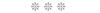                  Давно перевалило за полвека                 Давно виски покрылись серебром                 У самого родного человека                 Кому сегодня низко бьём челом.                 За то, что безвозмездно подарили                 Заботу и любовь                 За то, что рядом шли                 И хочется вам всем вернуть с лихвою                 Всё то тепло, что греет нас в пути.                 Жить на земле уж право стоит                 Так дай вам бог ещё по ней идти.                 Закон природы так суров                 Бегут года в потоке века                 Как много есть прекрасных слов                 Чтобы поздравить человека                 Но мы не ищем этих слов,                 А просто от души желаем:                 Здоровья, счастья и цветов                 И жить все 100 не унывая.